
[SAMPLE RESUME OUTLINE: GRADUATE STUDENT]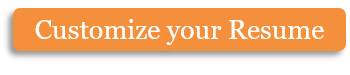 [Name]Address	Phone	EmailSUMMARY OF QUALIFICATION (Optional)EducationSimmons College, Boston, MAMaster of (Name of Degree), anticipation Month YearGPA (Optional)Name of College (Omit if Simmons College), Boston, MABachelor of Arts / Science in Major(s), Month YearGPA: 3.75Honors:Study Abroad:Leadership/Activities (Alternatively, place LEADERSHIP EXPERIENCE or EXTRACURRICULAR ACTIVITIES heading after EXPERIENCE)Experience(List employers in reverse chronological order, highlighting your skills and accomplishments)Employer, City, State		(Use years not months when possible) 2009 – 2010TitleBullet accomplishments (Challenge + Actions + Results)Chose action verbs like “Organized client files,” NOT “Responsible for organizing client files.”Show a positive result of your actions, i.e., “creating a time-saving system used daily by attorneys.”Employer, City, State		(Justify dates to right margin.) Summer 2008TitleMatch skills to job requirements.Prioritize your bulleted accomplishments by listing them in order of importance.Do not repeat the same accomplishments again in multiple positions. Reword or omit.Avoid using abbreviations and personal pronouns (I, me, their, etc.)Employer, City, State		(Do not bold date or cities and states) 2007TitleKeep your resume to one or two pages, and make your margins a half to one inch.Put your name and “Page 2” on the top of the second page.SkillsComputer: Proficient in Photoshop; InDesign; Microsoft Excel, PowerPoint, WordLanguages: Fluent in Spanish.  Conversational in FrenchPROFESSIONAL AFFILIATIONS(Include membership dates)VOLUNTEER EXPERIENCE or COMMUNITY SERVICE**Remember, a resume is not a laundry list of everything you have ever done, but rather a “marketing tool” that highlights your major accomplishments and experience related to the job for which you are applying.Copyright information - Please read© This Free Resume Template is the copyright of Hloom.com. You can download and modify this template for your own personal use to create a resume for yourself, or for someone else. You can (and should!) remove this copyright notice (click here to see how) before sending your resume to potential employers.You may not distribute or resell this template, or its derivatives, and you may not make it available on other websites without our prior permission. All sharing of this template must be done using a link to http://www.hloom.com/resumes/. For any questions relating to the use of this template please email us - info@hloom.com